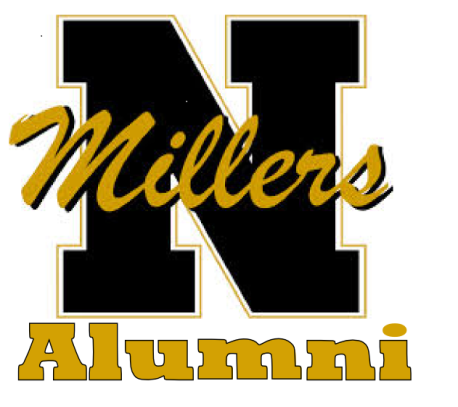 The N.H.S Alumni Association is an organization comprised of Noblesville High School graduates.  It began in 1876 with the first graduating class. All graduates have been invited to join the organization.  A volunteer 15 member Board of Directors oversees the annual activities of the group. There are over 2,000 members.  Please consider joining today! Membership Benefits: The Association sends out a yearly newsletter to all members.  Newsletters are mailed out in March of each year prior to our annual Alumni Banquet.  We host the following 2 events each year:BANQUET- The annual banquet is held on the last Saturday of April at the high school cafeteria.  At that time we honor the various classes such as the 50 year class.  We have a social hour followed by a catered sit-down meal.  We name our Alumnus of the Year and have a fun evening of fellowship and reminiscing.HOMECOMING- In the fall we participate in the Homecoming parade and have a reception after the Homecoming football game.  ScholarshipsEach spring the Association awards scholarships to Noblesville High School graduates. All funds for scholarships are raised through donations.  We offer a Gold Star Scholarship program – donors of $250.00 or more have their name engraved on a plaque which is displayed at our annual banquet in April. Scholarship Donations are NOT tax deductible.Become a MemberThere is a ONE-TIME membership fee of $20.00. There are two membership options.  Lifetime membership for NHS graduates. Associate membership for those who would like to become a member but are not a NHS graduate.You can follow the Noblesville High School Alumni Association at www.noblesvillealumni.org like us on Facebook at Noblesville Alumni or follow us on Twitter @MillerAlumniMembership Application                                                                                                                                            Name (full name including Maiden name) _______________________________________________________Class____________Address____________________________________________City_____________________State________Zip_________Phone_________________________________________Email____________________________________________________Life Membership -$20.00_____                                                  Life Associate Membership - $20.00 ______Do you prefer your Alumni News via email_______________ or U.S. mail __________________Mail Application toNoblesville High School Alumni Association           PO Box 818, Noblesville IN 46061